Publicado en Hangzhou el 20/01/2022 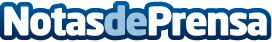 Wuchen, el Implacable, llega a la Isla Morus en Naraka: BladepointDescubrir las habilidades de Wuchen, el nuevo héroe, aquí: https://www.youtube.com/watch?v=cm1xKzJhVRIDatos de contacto:Francisco Diaz637730114Nota de prensa publicada en: https://www.notasdeprensa.es/wuchen-el-implacable-llega-a-la-isla-morus-en Categorias: Nacional Telecomunicaciones Juegos http://www.notasdeprensa.es